BERUFLICHER WERDEGANG								MM/JJJJ – MM/JJJJ	AKTUELLE POSITIONTätigkeiten + ErfolgeTätigkeiten + ErfolgeMM/JJJJ – MM/JJJJ	POSITION DAVORTätigkeiten + ErfolgeTätigkeiten + ErfolgeMM/JJJJ – MM/JJJJ	POSITION DAVORTätigkeiten + ErfolgeTätigkeiten + ErfolgeAUSBILDUNG											MM/JJJJ – MM/JJJJ	WEITERBILDUNGInstitutInhaltliche SchwerpunkteMM/JJJJ – MM/JJJJ	PROMOTIONHochschule, DoktorvaterInhaltliche SchwerpunkteMM/JJJJ – MM/JJJJ	ABSCHLUSS STUDIUMHochschuleStudiengangMM/JJJJ – MM/JJJJ	AUSBILDUNGAusbildungsbetriebAbschluss							PRAKTIKA											MM/JJJJ – MM/JJJJ	UNTERNEHMENInhalteProjekte, Leistungen, ErfolgeMM/JJJJ – MM/JJJJ	UNTERNEHMENInhalteProjekte, Leistungen, ErfolgeBESONDERE KENNTNISSE									ZERTIFIKATInhalte	EDV KENNTNISSEInhalte	FREMDSPRACHENNiveau der Sprachkenntnisse	FÜHRERSCHEINKlasseINTERESSEN & HOBBYS										SOZIALES ENGAGEMENTWas / Wo	EHRENAMTWas / Wo	HOBBYSWas genauORT, DATUM	Max Mustermann						LEBENSLAUFMax MustermannKontakt:Telefon:Mail: Web: Geburtstag/-ort: 		Familienstand:Fantasiestr.112345 Beispielstadt0123 / 4 56 78 90m.mustermann@mail.dewww.maxblog.de1.1.2000 / Kölnledig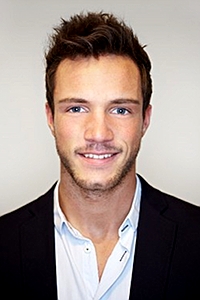 